Здравствуйте! Меня зовут Колосова Анна Евгеньевна. Я родилась в далеком сибирском городе Томске, там выросла и получила образование. Мне 32 года и все эти годы я больна неизлечимым генетическим заболеванием муковисцидоз.Этот страшный диагноз был поставлен при рождении. В первые годы жизни я буквально не вылезала из больниц – бесконечные бронхиты и пневмонии не давали возможности нормально жить. Дело доходило и до реанимации. Затем болезнь как бы притаилась, хотя лечение нельзя было прерывать, периодически были обострения, но я хорошо закончила школу и поступила в медицинский университет, который окончила с красным дипломом.По специальности я врач-биохимик. Но, к сожалению, муковисцидоз, болезнь, которая со мной с рождения,все больше давала о себе знать, разрушала мои легкие. С 2011 года возникла необходимость в длительной кислородной терапии с помощью кислородного концентратора, вначале в ночное время, а затем и почти круглосуточно. Состояние настолько ухудшилось, что трудно стало передвигаться даже по дому.
В НИИ Пульмонологии в Москве, где я наблюдаюсь с 2007 г, врачи вынесли решение о необходимости трансплантации легких. Это единственный шанс жить дальше. После пересадки легких, как показывает зарубежный опыт, больные могут активно и полноценно жить и приносить пользу обществу. Раньше такие операции проводились только за рубежом, но с марта 2012 года в Москве, в НИИ им. Склифосовского была проведена первая успешная пересадка легких больной с диагнозом муковисцидоз.
Первый шаг на этом пути уже сделан - в сентябре 2012 г. я приехала в Москву и живу на съемной квартире. 
Меня поставили в лист ожидания и теперь остается только ждать подходящего донора. 
Появился шанс у многих пациентов, чьи легкие «съела» болезнь, дальше жить! 
Теперь моя цель - дожить до этой операции. Если все пройдет успешно, то в планах на будущее возможна работа и над докторской диссертацией и вообще, возможность просто свободно дышать - это самая главная моя мечта.
Помогите пожалуйста.
Мой адрес Москва, 16 парковая д.19корп 1 кв 91
Контактный телефон - 89167433604
Лечащий врач Красовский Станислав Александрович 8926-2737-634РЕКВИЗИТЫ ДЛЯ ПОМОЩИ АННЕБлаготворительный фонд “Тепло сердец”ИНН 7701359136 КПП 772501001
Банк получателя: ОАО “ТрансКредитБанк”
БИК: 044525562
К/с: 30101810600000000562
Получатель: Благотворительный фонд “Тепло сердец”
Р/с: 40703810000000001562
Назначение платежа: Благотворительное пожертвование для Анны Колосовой.Благотворительный счет на Вебмани:Рублевый счёт: R529060680081
Долларовый счёт: Z142935380601
Счёт в евро: E374339251157Благотворительный счет PayPal: titovnikita90@gmail.comВы можете пожертвовать деньги для Ани в фонд Кислород посредством отправки sms сообщения на короткий номер 2420 в следующем формате:КИСЛОРОД сумма или KISLOROD сумма
Например, если вы хотите пожертвовать 100 рублей, вам нужно отправить на номер 2420 смс вида: Кислород 100
Далее вам необходимо будет подтвердить платеж отправкой ответного сообщения (инструкции придут вам на телефон).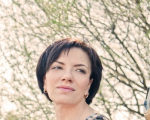 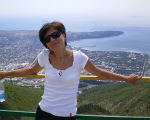 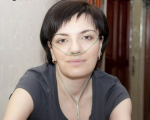 Анна Колосова 
Группа ВКонтакте vk.com/anechka_kolosova